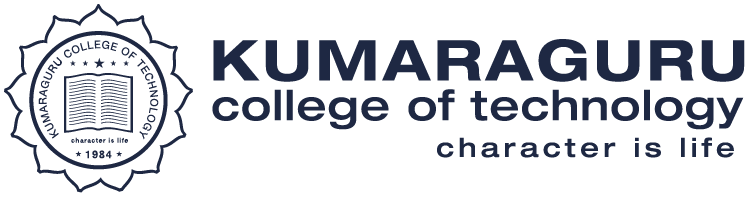 Criteria V:  Student Support and ProgressionMetric: 5.2.1  Average percentage of placement of outgoing students during the last five yearsQuery: Provide appointment letter or Offer letter of the POORNIMA BHARATHI K VINOTH B HARISH S KOKILA P MAHESHWARI R PAVITHRA P KARTHIKEYAN R MAHENDRAN R Narresh Raja NANDHAKUMAR D RAJKUMAR VELAVAN K SARAVANAKUMAR N . SARAVANAMOORTHY S . DINESH BABU G . ANAND K ANGURAJ N DINESH M MOHANAPRIYA E NAVEEN T SARAVANAKUMAR M ARAVIND.M AARTHI M DEEPAK K V DHARSHINI S GEERTHANA D GEETHANJALI R HEMALATHA R JAYASRI M MAHALAKSHMI C MANOJ S B for 2016-17, 2017-18 , 2018-19 and 2019-20, 2020-21.Response:  Offer Letter of the above Students are attached. Link: Additional Information:  Details of Placement of outgoing students during the last five years with proof  Link:   